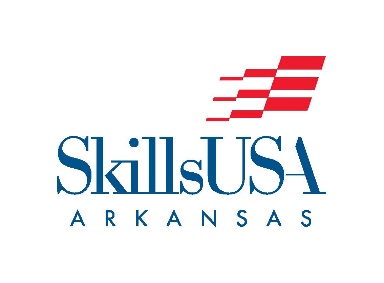 Lowes Drawing Rules ($1000.00)One drawing for 10 $100.00 Lowes Gift CodesMost have a minimum of 10 members registered for the Spring Conference.Drawing will be held April 17th at the awards presentation.Codes will be emailed to the winning school chapter advisors.Can be used online or in store.Must be present to win.Lowes Drawing Rules ($250.00)One drawing for 10 $25.00 Lowes Gift CodesMost have a minimum of 10 members registered for the Spring Conference.Drawing will be held April 17th at the awards presentation.Codes will be emailed to the winning school chapter advisors.Can be used online or in store.Do not have to be present to win.